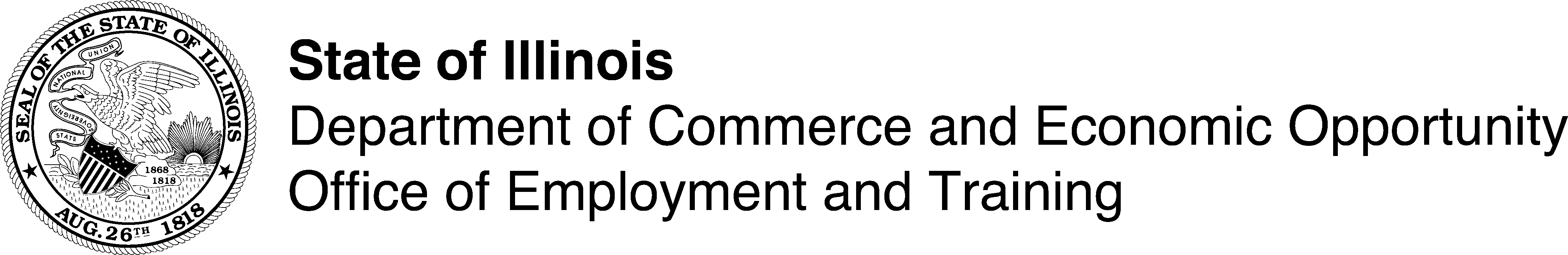 OJT and Work Experience Training OutlineTrainee / Training and Position InformationComplete the contact information and reimbursement rate for trainee.	Career Advisor/Contractor:IOCI 17-303 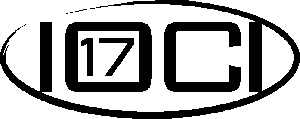 Type of Training:OJTWork ExperienceWork ExperienceBothWorker Comp Code:Worker Comp Code:Worker Comp Code:TRAINEE NAME:TRAINEE NAME:TRAINEE NAME:SOCIAL SECURITY # (last 4):SOCIAL SECURITY # (last 4):SOCIAL SECURITY # (last 4):SOCIAL SECURITY # (last 4):Phone:Phone:E-mail:START DATE (MM/DD/YYYY):START DATE (MM/DD/YYYY):START DATE (MM/DD/YYYY):END DATE (MM/DD/YYYY):END DATE (MM/DD/YYYY):END DATE (MM/DD/YYYY):END DATE (MM/DD/YYYY):END DATE (MM/DD/YYYY):END DATE (MM/DD/YYYY):HOURLY PAY RATE:# OF HOURS PER DAY:# OF HOURS PER DAY:# OF HOURS PER DAY:# OF DAYS PER WEEK:# OF DAYS PER WEEK:# OF DAYS PER WEEK:# OF DAYS PER WEEK:# OF DAYS PER WEEK:# OF DAYS PER WEEK:TOTAL TRAINING HOURS LIMIT:TOTAL OJT REIMBURSEMENT LIMIT:TOTAL OJT REIMBURSEMENT LIMIT:TOTAL OJT REIMBURSEMENT LIMIT:TOTAL OJT REIMBURSEMENT LIMIT:TOTAL OJT REIMBURSEMENT LIMIT:TOTAL OJT REIMBURSEMENT LIMIT:TOTAL COST OF WORK EXPERIENCE:TOTAL COST OF WORK EXPERIENCE:TOTAL COST OF WORK EXPERIENCE:TOTAL COST OF WORK EXPERIENCE:JOB TITLE:JOB TITLE:JOB TITLE:JOB TITLE:JOB TITLE:JOB TITLE:JOB TITLE:JOB TITLE:JOB TITLE:O*NET SOC #:FOR OJT:FOR OJT:FOR OJT:FOR OJT:FOR OJT:FOR OJT:FOR OJT:FOR OJT:FOR OJT:FOR OJT:LABOR MARKET OUTLOOK:LABOR MARKET OUTLOOK:LABOR MARKET OUTLOOK:LABOR MARKET OUTLOOK:LABOR MARKET OUTLOOK:LABOR MARKET OUTLOOK:LABOR MARKET OUTLOOK:LABOR MARKET OUTLOOK:EMPLOYER NAICS CODE:EMPLOYER NAICS CODE:INDUSTRY CREDENTIALS/CERTIFICATIONS TO BE EARNED (IF APPLICABLE):INDUSTRY CREDENTIALS/CERTIFICATIONS TO BE EARNED (IF APPLICABLE):INDUSTRY CREDENTIALS/CERTIFICATIONS TO BE EARNED (IF APPLICABLE):INDUSTRY CREDENTIALS/CERTIFICATIONS TO BE EARNED (IF APPLICABLE):INDUSTRY CREDENTIALS/CERTIFICATIONS TO BE EARNED (IF APPLICABLE):INDUSTRY CREDENTIALS/CERTIFICATIONS TO BE EARNED (IF APPLICABLE):INDUSTRY CREDENTIALS/CERTIFICATIONS TO BE EARNED (IF APPLICABLE):INDUSTRY CREDENTIALS/CERTIFICATIONS TO BE EARNED (IF APPLICABLE):INDUSTRY CREDENTIALS/CERTIFICATIONS TO BE EARNED (IF APPLICABLE):INDUSTRY CREDENTIALS/CERTIFICATIONS TO BE EARNED (IF APPLICABLE):FOR WORK EXPERIENCE:FOR WORK EXPERIENCE:FOR WORK EXPERIENCE:FOR WORK EXPERIENCE:FOR WORK EXPERIENCE:FOR WORK EXPERIENCE:FOR WORK EXPERIENCE:FOR WORK EXPERIENCE:FOR WORK EXPERIENCE:FOR WORK EXPERIENCE:DESCRIBE DUTIES TO BE ASSIGNED:DESCRIBE DUTIES TO BE ASSIGNED:DESCRIBE DUTIES TO BE ASSIGNED:DESCRIBE DUTIES TO BE ASSIGNED:DESCRIBE DUTIES TO BE ASSIGNED:DESCRIBE DUTIES TO BE ASSIGNED:DESCRIBE DUTIES TO BE ASSIGNED:DESCRIBE DUTIES TO BE ASSIGNED:DESCRIBE DUTIES TO BE ASSIGNED:DESCRIBE DUTIES TO BE ASSIGNED:IDENTIFY THE EMPLOYEE’S SUPERVISOR:IDENTIFY THE EMPLOYEE’S SUPERVISOR:IDENTIFY THE EMPLOYEE’S SUPERVISOR:IDENTIFY THE EMPLOYEE’S SUPERVISOR:IDENTIFY THE EMPLOYEE’S SUPERVISOR:IDENTIFY THE EMPLOYEE’S SUPERVISOR:IDENTIFY THE EMPLOYEE’S SUPERVISOR:IDENTIFY THE EMPLOYEE’S SUPERVISOR:IDENTIFY THE EMPLOYEE’S SUPERVISOR:IDENTIFY THE EMPLOYEE’S SUPERVISOR:BENEFITS RECEIVED AND WHEN:BENEFITS RECEIVED AND WHEN:BENEFITS RECEIVED AND WHEN:BENEFITS RECEIVED AND WHEN:BENEFITS RECEIVED AND WHEN:BENEFITS RECEIVED AND WHEN:BENEFITS RECEIVED AND WHEN:BENEFITS RECEIVED AND WHEN:BENEFITS RECEIVED AND WHEN:BENEFITS RECEIVED AND WHEN:OJT SPECIFIC SKILLS TO BE LEARNED:(ATTACH ADDITIONAL SHEET IF NEEDED)ESTIMATED TRAINING HOURS FOR THISINDIVIDUALSTART DATE(MM/DD/YYYY)COMPLETION DATE (MM/DD/YYYY)PERFORMANCE INDICATORASSESSMENT METHODSKILL ACQUIREDTOTAL ESTIMATED TRAINING HOURS:(Total Training Hours Limit represents a maximum number of hours as a budgetary constraint. Total Training Hours Limit should equal Total Est. Training Hours, but the individual skill hours are estimates that may change based on trainee performance which may lead to training being completed before all allotted hours are used.)TOOLS, UNIFORMS, SUPPLIES NEEDED FOR TRAINING:TOTAL ESTIMATED TRAINING HOURS:(Total Training Hours Limit represents a maximum number of hours as a budgetary constraint. Total Training Hours Limit should equal Total Est. Training Hours, but the individual skill hours are estimates that may change based on trainee performance which may lead to training being completed before all allotted hours are used.)TOOLS, UNIFORMS, SUPPLIES NEEDED FOR TRAINING:TOTAL ESTIMATED TRAINING HOURS:(Total Training Hours Limit represents a maximum number of hours as a budgetary constraint. Total Training Hours Limit should equal Total Est. Training Hours, but the individual skill hours are estimates that may change based on trainee performance which may lead to training being completed before all allotted hours are used.)TOOLS, UNIFORMS, SUPPLIES NEEDED FOR TRAINING:TOTAL ESTIMATED TRAINING HOURS:(Total Training Hours Limit represents a maximum number of hours as a budgetary constraint. Total Training Hours Limit should equal Total Est. Training Hours, but the individual skill hours are estimates that may change based on trainee performance which may lead to training being completed before all allotted hours are used.)TOOLS, UNIFORMS, SUPPLIES NEEDED FOR TRAINING:TOTAL ESTIMATED TRAINING HOURS:(Total Training Hours Limit represents a maximum number of hours as a budgetary constraint. Total Training Hours Limit should equal Total Est. Training Hours, but the individual skill hours are estimates that may change based on trainee performance which may lead to training being completed before all allotted hours are used.)TOOLS, UNIFORMS, SUPPLIES NEEDED FOR TRAINING:TOTAL ESTIMATED TRAINING HOURS:(Total Training Hours Limit represents a maximum number of hours as a budgetary constraint. Total Training Hours Limit should equal Total Est. Training Hours, but the individual skill hours are estimates that may change based on trainee performance which may lead to training being completed before all allotted hours are used.)TOOLS, UNIFORMS, SUPPLIES NEEDED FOR TRAINING:TOTAL ESTIMATED TRAINING HOURS:(Total Training Hours Limit represents a maximum number of hours as a budgetary constraint. Total Training Hours Limit should equal Total Est. Training Hours, but the individual skill hours are estimates that may change based on trainee performance which may lead to training being completed before all allotted hours are used.)TOOLS, UNIFORMS, SUPPLIES NEEDED FOR TRAINING:TRAINING PROVIDER (If Employer, identify trainer):TRAINING PROVIDER (If Employer, identify trainer):TRAINING PROVIDER (If Employer, identify trainer):TRAINING PROVIDER (If Employer, identify trainer):TRAINING PROVIDER (If Employer, identify trainer):TRAINING PROVIDER (If Employer, identify trainer):TRAINING PROVIDER (If Employer, identify trainer):LOCATION WHERE TRAINING WILL OCCUR:LOCATION WHERE TRAINING WILL OCCUR:LOCATION WHERE TRAINING WILL OCCUR:LOCATION WHERE TRAINING WILL OCCUR:LOCATION WHERE TRAINING WILL OCCUR:LOCATION WHERE TRAINING WILL OCCUR:LOCATION WHERE TRAINING WILL OCCUR: